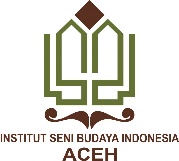 INSTITUT SENI BUDAYA INDONESIA ACEHJURUSAN SENI RUPA DAN DESAINPROGRAM STUDI KRIYA SENIINSTITUT SENI BUDAYA INDONESIA ACEHJURUSAN SENI RUPA DAN DESAINPROGRAM STUDI KRIYA SENIINSTITUT SENI BUDAYA INDONESIA ACEHJURUSAN SENI RUPA DAN DESAINPROGRAM STUDI KRIYA SENIINSTITUT SENI BUDAYA INDONESIA ACEHJURUSAN SENI RUPA DAN DESAINPROGRAM STUDI KRIYA SENIINSTITUT SENI BUDAYA INDONESIA ACEHJURUSAN SENI RUPA DAN DESAINPROGRAM STUDI KRIYA SENIINSTITUT SENI BUDAYA INDONESIA ACEHJURUSAN SENI RUPA DAN DESAINPROGRAM STUDI KRIYA SENIINSTITUT SENI BUDAYA INDONESIA ACEHJURUSAN SENI RUPA DAN DESAINPROGRAM STUDI KRIYA SENIRENCANA PEMBELAJARAN SEMESTER (RPS)RENCANA PEMBELAJARAN SEMESTER (RPS)RENCANA PEMBELAJARAN SEMESTER (RPS)RENCANA PEMBELAJARAN SEMESTER (RPS)RENCANA PEMBELAJARAN SEMESTER (RPS)RENCANA PEMBELAJARAN SEMESTER (RPS)RENCANA PEMBELAJARAN SEMESTER (RPS)Nama Mata KuliahNama Mata KuliahNama Mata KuliahKode Mata KuliahBobot (sks)Bobot (sks)SemesterTanggal PenyusunanPengantar Estetika Pengantar Estetika Pengantar Estetika ISB 20122III01 Agustus 2022Otorisasi/PengesahanOtorisasi/PengesahanOtorisasi/PengesahanNama Koordinator Pengembang RPSNama Koordinator Pengembang RPSKoordinator Bidang Keahlian Ka PRODIKa PRODIOtorisasi/PengesahanOtorisasi/PengesahanOtorisasi/PengesahanSaniman Andi Kafri, S.Sn., M.Sn Saniman Andi Kafri, S.Sn., M.Sn Ichsan, S. Sn.,  M. SnMiftahun Naufa, S.Sn., M.Sn Miftahun Naufa, S.Sn., M.Sn Capaian Pembelajaran (CP)CPL-PRODI (Capaian Pembelajaran Lulusan Program Studi) Yang Dibebankan Pada Mata KuliahCPL-PRODI (Capaian Pembelajaran Lulusan Program Studi) Yang Dibebankan Pada Mata KuliahCPL-PRODI (Capaian Pembelajaran Lulusan Program Studi) Yang Dibebankan Pada Mata KuliahCPL-PRODI (Capaian Pembelajaran Lulusan Program Studi) Yang Dibebankan Pada Mata KuliahCPL-PRODI (Capaian Pembelajaran Lulusan Program Studi) Yang Dibebankan Pada Mata KuliahCPL-PRODI (Capaian Pembelajaran Lulusan Program Studi) Yang Dibebankan Pada Mata KuliahCPL-PRODI (Capaian Pembelajaran Lulusan Program Studi) Yang Dibebankan Pada Mata KuliahCapaian Pembelajaran (CP)Mampu menerapkan elemen dasar seni rupa pada karya kriyaMampu memformulasikan ragam hias Aceh sebagai sumber pengetahuan dan kreativitas seni.Mampu menganalisis dan mengungkap nilai-nilai estetika dalam karya kriyaMampu memahami konsep seni, menanggapi sebuah karya seni sebagai bentuk ungkapan yang unik. Kebenaran tentang segala sesuatu yang berkaitan dengan estetika Mampu membuat produk kriya yang difungsikan pada perlengkapan interior dan eksterior ruanganMampu menerapkan prinsip-prinsip desain dalam pembuatan produk kriyaMampu menguasai pengetahuan karya kriya sesuai dengan konsep bentuk mengikuti fungsiMampu menguasai pengetahuan produk kriya yang difungsikan pada perlengkapan interior dan eksterior ruanganMampu menguasai pengatahuan elemen dasar seni rupaMampu menguasai pengetahuan gambar bentuk alam, tumbuhan, hewan, produk kriya dengan teknik hitam putih dan warnaMampu mengusai pengetahuan prinsip-prinsip desain dalam pembuatan produk kriyaMampu memahami ragam hias Aceh sebagai sumber pengetahuan dan kreativitas seniMampu menerapkan elemen dasar seni rupa pada karya kriyaMampu memformulasikan ragam hias Aceh sebagai sumber pengetahuan dan kreativitas seni.Mampu menganalisis dan mengungkap nilai-nilai estetika dalam karya kriyaMampu memahami konsep seni, menanggapi sebuah karya seni sebagai bentuk ungkapan yang unik. Kebenaran tentang segala sesuatu yang berkaitan dengan estetika Mampu membuat produk kriya yang difungsikan pada perlengkapan interior dan eksterior ruanganMampu menerapkan prinsip-prinsip desain dalam pembuatan produk kriyaMampu menguasai pengetahuan karya kriya sesuai dengan konsep bentuk mengikuti fungsiMampu menguasai pengetahuan produk kriya yang difungsikan pada perlengkapan interior dan eksterior ruanganMampu menguasai pengatahuan elemen dasar seni rupaMampu menguasai pengetahuan gambar bentuk alam, tumbuhan, hewan, produk kriya dengan teknik hitam putih dan warnaMampu mengusai pengetahuan prinsip-prinsip desain dalam pembuatan produk kriyaMampu memahami ragam hias Aceh sebagai sumber pengetahuan dan kreativitas seniMampu menerapkan elemen dasar seni rupa pada karya kriyaMampu memformulasikan ragam hias Aceh sebagai sumber pengetahuan dan kreativitas seni.Mampu menganalisis dan mengungkap nilai-nilai estetika dalam karya kriyaMampu memahami konsep seni, menanggapi sebuah karya seni sebagai bentuk ungkapan yang unik. Kebenaran tentang segala sesuatu yang berkaitan dengan estetika Mampu membuat produk kriya yang difungsikan pada perlengkapan interior dan eksterior ruanganMampu menerapkan prinsip-prinsip desain dalam pembuatan produk kriyaMampu menguasai pengetahuan karya kriya sesuai dengan konsep bentuk mengikuti fungsiMampu menguasai pengetahuan produk kriya yang difungsikan pada perlengkapan interior dan eksterior ruanganMampu menguasai pengatahuan elemen dasar seni rupaMampu menguasai pengetahuan gambar bentuk alam, tumbuhan, hewan, produk kriya dengan teknik hitam putih dan warnaMampu mengusai pengetahuan prinsip-prinsip desain dalam pembuatan produk kriyaMampu memahami ragam hias Aceh sebagai sumber pengetahuan dan kreativitas seniMampu menerapkan elemen dasar seni rupa pada karya kriyaMampu memformulasikan ragam hias Aceh sebagai sumber pengetahuan dan kreativitas seni.Mampu menganalisis dan mengungkap nilai-nilai estetika dalam karya kriyaMampu memahami konsep seni, menanggapi sebuah karya seni sebagai bentuk ungkapan yang unik. Kebenaran tentang segala sesuatu yang berkaitan dengan estetika Mampu membuat produk kriya yang difungsikan pada perlengkapan interior dan eksterior ruanganMampu menerapkan prinsip-prinsip desain dalam pembuatan produk kriyaMampu menguasai pengetahuan karya kriya sesuai dengan konsep bentuk mengikuti fungsiMampu menguasai pengetahuan produk kriya yang difungsikan pada perlengkapan interior dan eksterior ruanganMampu menguasai pengatahuan elemen dasar seni rupaMampu menguasai pengetahuan gambar bentuk alam, tumbuhan, hewan, produk kriya dengan teknik hitam putih dan warnaMampu mengusai pengetahuan prinsip-prinsip desain dalam pembuatan produk kriyaMampu memahami ragam hias Aceh sebagai sumber pengetahuan dan kreativitas seniMampu menerapkan elemen dasar seni rupa pada karya kriyaMampu memformulasikan ragam hias Aceh sebagai sumber pengetahuan dan kreativitas seni.Mampu menganalisis dan mengungkap nilai-nilai estetika dalam karya kriyaMampu memahami konsep seni, menanggapi sebuah karya seni sebagai bentuk ungkapan yang unik. Kebenaran tentang segala sesuatu yang berkaitan dengan estetika Mampu membuat produk kriya yang difungsikan pada perlengkapan interior dan eksterior ruanganMampu menerapkan prinsip-prinsip desain dalam pembuatan produk kriyaMampu menguasai pengetahuan karya kriya sesuai dengan konsep bentuk mengikuti fungsiMampu menguasai pengetahuan produk kriya yang difungsikan pada perlengkapan interior dan eksterior ruanganMampu menguasai pengatahuan elemen dasar seni rupaMampu menguasai pengetahuan gambar bentuk alam, tumbuhan, hewan, produk kriya dengan teknik hitam putih dan warnaMampu mengusai pengetahuan prinsip-prinsip desain dalam pembuatan produk kriyaMampu memahami ragam hias Aceh sebagai sumber pengetahuan dan kreativitas seniMampu menerapkan elemen dasar seni rupa pada karya kriyaMampu memformulasikan ragam hias Aceh sebagai sumber pengetahuan dan kreativitas seni.Mampu menganalisis dan mengungkap nilai-nilai estetika dalam karya kriyaMampu memahami konsep seni, menanggapi sebuah karya seni sebagai bentuk ungkapan yang unik. Kebenaran tentang segala sesuatu yang berkaitan dengan estetika Mampu membuat produk kriya yang difungsikan pada perlengkapan interior dan eksterior ruanganMampu menerapkan prinsip-prinsip desain dalam pembuatan produk kriyaMampu menguasai pengetahuan karya kriya sesuai dengan konsep bentuk mengikuti fungsiMampu menguasai pengetahuan produk kriya yang difungsikan pada perlengkapan interior dan eksterior ruanganMampu menguasai pengatahuan elemen dasar seni rupaMampu menguasai pengetahuan gambar bentuk alam, tumbuhan, hewan, produk kriya dengan teknik hitam putih dan warnaMampu mengusai pengetahuan prinsip-prinsip desain dalam pembuatan produk kriyaMampu memahami ragam hias Aceh sebagai sumber pengetahuan dan kreativitas seniCapaian Pembelajaran (CP)CPMK (Capaian Pembelajaran Mata Kuliah)CPMK (Capaian Pembelajaran Mata Kuliah)CPMK (Capaian Pembelajaran Mata Kuliah)CPMK (Capaian Pembelajaran Mata Kuliah)CPMK (Capaian Pembelajaran Mata Kuliah)CPMK (Capaian Pembelajaran Mata Kuliah)CPMK (Capaian Pembelajaran Mata Kuliah)Capaian Pembelajaran (CP)Mahasiswa mampu memahami estetikaMahasiswa mampu memahami teori-teori estetika, mampu menerapkan kajian estetika dan dapat mengimplementasikan pengetahuannya pada bidang penciptaan dan pengkajian seni rupa.Mahasiswa mampu memahami estetikaMahasiswa mampu memahami teori-teori estetika, mampu menerapkan kajian estetika dan dapat mengimplementasikan pengetahuannya pada bidang penciptaan dan pengkajian seni rupa.Mahasiswa mampu memahami estetikaMahasiswa mampu memahami teori-teori estetika, mampu menerapkan kajian estetika dan dapat mengimplementasikan pengetahuannya pada bidang penciptaan dan pengkajian seni rupa.Mahasiswa mampu memahami estetikaMahasiswa mampu memahami teori-teori estetika, mampu menerapkan kajian estetika dan dapat mengimplementasikan pengetahuannya pada bidang penciptaan dan pengkajian seni rupa.Mahasiswa mampu memahami estetikaMahasiswa mampu memahami teori-teori estetika, mampu menerapkan kajian estetika dan dapat mengimplementasikan pengetahuannya pada bidang penciptaan dan pengkajian seni rupa.Mahasiswa mampu memahami estetikaMahasiswa mampu memahami teori-teori estetika, mampu menerapkan kajian estetika dan dapat mengimplementasikan pengetahuannya pada bidang penciptaan dan pengkajian seni rupa.Diskripsi Singkat MKMenjelaskan tentang konsep dasar, ruang lingkup berbagai aliran dan nilai estetika, serta membentuk sikap dan kepekaan estetik dalam bidangseni kriya melalui analisis keterkaitan antara konsep dan teori. Matakuliah ini memuat materi dasar, klarifikasi, elemen-elemen estetika, karya estetika dua dimensi, tiga dimensi, keindahan alam benda dan budaya.Menjelaskan tentang konsep dasar, ruang lingkup berbagai aliran dan nilai estetika, serta membentuk sikap dan kepekaan estetik dalam bidangseni kriya melalui analisis keterkaitan antara konsep dan teori. Matakuliah ini memuat materi dasar, klarifikasi, elemen-elemen estetika, karya estetika dua dimensi, tiga dimensi, keindahan alam benda dan budaya.Menjelaskan tentang konsep dasar, ruang lingkup berbagai aliran dan nilai estetika, serta membentuk sikap dan kepekaan estetik dalam bidangseni kriya melalui analisis keterkaitan antara konsep dan teori. Matakuliah ini memuat materi dasar, klarifikasi, elemen-elemen estetika, karya estetika dua dimensi, tiga dimensi, keindahan alam benda dan budaya.Menjelaskan tentang konsep dasar, ruang lingkup berbagai aliran dan nilai estetika, serta membentuk sikap dan kepekaan estetik dalam bidangseni kriya melalui analisis keterkaitan antara konsep dan teori. Matakuliah ini memuat materi dasar, klarifikasi, elemen-elemen estetika, karya estetika dua dimensi, tiga dimensi, keindahan alam benda dan budaya.Menjelaskan tentang konsep dasar, ruang lingkup berbagai aliran dan nilai estetika, serta membentuk sikap dan kepekaan estetik dalam bidangseni kriya melalui analisis keterkaitan antara konsep dan teori. Matakuliah ini memuat materi dasar, klarifikasi, elemen-elemen estetika, karya estetika dua dimensi, tiga dimensi, keindahan alam benda dan budaya.Menjelaskan tentang konsep dasar, ruang lingkup berbagai aliran dan nilai estetika, serta membentuk sikap dan kepekaan estetik dalam bidangseni kriya melalui analisis keterkaitan antara konsep dan teori. Matakuliah ini memuat materi dasar, klarifikasi, elemen-elemen estetika, karya estetika dua dimensi, tiga dimensi, keindahan alam benda dan budaya.Menjelaskan tentang konsep dasar, ruang lingkup berbagai aliran dan nilai estetika, serta membentuk sikap dan kepekaan estetik dalam bidangseni kriya melalui analisis keterkaitan antara konsep dan teori. Matakuliah ini memuat materi dasar, klarifikasi, elemen-elemen estetika, karya estetika dua dimensi, tiga dimensi, keindahan alam benda dan budaya.Bahan Kajian / Materi PembelajaranRuang lingkup estetikaMenerapkan beberapa teori estetika dalam menggarap ataupun mengkaji benda benda kriya Ruang lingkup estetikaMenerapkan beberapa teori estetika dalam menggarap ataupun mengkaji benda benda kriya Ruang lingkup estetikaMenerapkan beberapa teori estetika dalam menggarap ataupun mengkaji benda benda kriya Ruang lingkup estetikaMenerapkan beberapa teori estetika dalam menggarap ataupun mengkaji benda benda kriya Ruang lingkup estetikaMenerapkan beberapa teori estetika dalam menggarap ataupun mengkaji benda benda kriya Ruang lingkup estetikaMenerapkan beberapa teori estetika dalam menggarap ataupun mengkaji benda benda kriya Ruang lingkup estetikaMenerapkan beberapa teori estetika dalam menggarap ataupun mengkaji benda benda kriya Daftar ReferensiUtama:Utama:Daftar ReferensiA.A.M. Djelantik, 1998. Estetika: Sebuah Pengantar, MSPI, Bandung.Agus Sachari, 2002, Estetika  Makna Simbol  dan  Daya, ITB , Bandung.Dharsono Sony Kartika, 2004, Seni Rupa Modern, Rekayasa sains, Bandung.__________________, 2007, Estetika, Rekayasa, Bandung.Martin Suryajaya, 2016. Sejarah Estetika, Gang Kabel, Jakarta.The Liang Gie, 1997, Filsafat Keindahan, PUBIB Yogyakarta, Yogyakarta.A.A.M. Djelantik, 1998. Estetika: Sebuah Pengantar, MSPI, Bandung.Agus Sachari, 2002, Estetika  Makna Simbol  dan  Daya, ITB , Bandung.Dharsono Sony Kartika, 2004, Seni Rupa Modern, Rekayasa sains, Bandung.__________________, 2007, Estetika, Rekayasa, Bandung.Martin Suryajaya, 2016. Sejarah Estetika, Gang Kabel, Jakarta.The Liang Gie, 1997, Filsafat Keindahan, PUBIB Yogyakarta, Yogyakarta.A.A.M. Djelantik, 1998. Estetika: Sebuah Pengantar, MSPI, Bandung.Agus Sachari, 2002, Estetika  Makna Simbol  dan  Daya, ITB , Bandung.Dharsono Sony Kartika, 2004, Seni Rupa Modern, Rekayasa sains, Bandung.__________________, 2007, Estetika, Rekayasa, Bandung.Martin Suryajaya, 2016. Sejarah Estetika, Gang Kabel, Jakarta.The Liang Gie, 1997, Filsafat Keindahan, PUBIB Yogyakarta, Yogyakarta.A.A.M. Djelantik, 1998. Estetika: Sebuah Pengantar, MSPI, Bandung.Agus Sachari, 2002, Estetika  Makna Simbol  dan  Daya, ITB , Bandung.Dharsono Sony Kartika, 2004, Seni Rupa Modern, Rekayasa sains, Bandung.__________________, 2007, Estetika, Rekayasa, Bandung.Martin Suryajaya, 2016. Sejarah Estetika, Gang Kabel, Jakarta.The Liang Gie, 1997, Filsafat Keindahan, PUBIB Yogyakarta, Yogyakarta.A.A.M. Djelantik, 1998. Estetika: Sebuah Pengantar, MSPI, Bandung.Agus Sachari, 2002, Estetika  Makna Simbol  dan  Daya, ITB , Bandung.Dharsono Sony Kartika, 2004, Seni Rupa Modern, Rekayasa sains, Bandung.__________________, 2007, Estetika, Rekayasa, Bandung.Martin Suryajaya, 2016. Sejarah Estetika, Gang Kabel, Jakarta.The Liang Gie, 1997, Filsafat Keindahan, PUBIB Yogyakarta, Yogyakarta.A.A.M. Djelantik, 1998. Estetika: Sebuah Pengantar, MSPI, Bandung.Agus Sachari, 2002, Estetika  Makna Simbol  dan  Daya, ITB , Bandung.Dharsono Sony Kartika, 2004, Seni Rupa Modern, Rekayasa sains, Bandung.__________________, 2007, Estetika, Rekayasa, Bandung.Martin Suryajaya, 2016. Sejarah Estetika, Gang Kabel, Jakarta.The Liang Gie, 1997, Filsafat Keindahan, PUBIB Yogyakarta, Yogyakarta.A.A.M. Djelantik, 1998. Estetika: Sebuah Pengantar, MSPI, Bandung.Agus Sachari, 2002, Estetika  Makna Simbol  dan  Daya, ITB , Bandung.Dharsono Sony Kartika, 2004, Seni Rupa Modern, Rekayasa sains, Bandung.__________________, 2007, Estetika, Rekayasa, Bandung.Martin Suryajaya, 2016. Sejarah Estetika, Gang Kabel, Jakarta.The Liang Gie, 1997, Filsafat Keindahan, PUBIB Yogyakarta, Yogyakarta.Daftar ReferensiPendukung:Pendukung:Daftar ReferensiDharsono Sony Kartika, 2004, Seni Rupa Modern, Rekayasa sains, Bandung.Dharsono Sony Kartika, 2004, Seni Rupa Modern, Rekayasa sains, Bandung.Dharsono Sony Kartika, 2004, Seni Rupa Modern, Rekayasa sains, Bandung.Dharsono Sony Kartika, 2004, Seni Rupa Modern, Rekayasa sains, Bandung.Dharsono Sony Kartika, 2004, Seni Rupa Modern, Rekayasa sains, Bandung.Dharsono Sony Kartika, 2004, Seni Rupa Modern, Rekayasa sains, Bandung.Dharsono Sony Kartika, 2004, Seni Rupa Modern, Rekayasa sains, Bandung.Nama DosenPengampuSaniman Andi Kafri, S.Sn., M.Sn  dan Ichsan, S.Sn., M.SnSaniman Andi Kafri, S.Sn., M.Sn  dan Ichsan, S.Sn., M.SnSaniman Andi Kafri, S.Sn., M.Sn  dan Ichsan, S.Sn., M.SnSaniman Andi Kafri, S.Sn., M.Sn  dan Ichsan, S.Sn., M.SnSaniman Andi Kafri, S.Sn., M.Sn  dan Ichsan, S.Sn., M.SnSaniman Andi Kafri, S.Sn., M.Sn  dan Ichsan, S.Sn., M.SnSaniman Andi Kafri, S.Sn., M.Sn  dan Ichsan, S.Sn., M.SnMata kuliahprasyarat (Jika ada)Minggu Ke-Sub-CPMK(Kemampuan akhir yg direncanakan)Bahan Kajian (Materi Pembelajaran)Bentuk dan Metode Pembelajaran Estimasi WaktuPengalaman Belajar MahasiswaPenilaianPenilaianPenilaianMinggu Ke-Sub-CPMK(Kemampuan akhir yg direncanakan)Bahan Kajian (Materi Pembelajaran)Bentuk dan Metode Pembelajaran Estimasi WaktuPengalaman Belajar MahasiswaKriteria & BentukIndikatorBobot (%)(1)(2)(3)(4)(5)(6)(7)(8)(9)1Mampu menjelaskan defenisi, Ruang lingkup estetikaKontrak perkuliahanDefenisiCeramah dan Diskusi2 x 50 menitMahasiswa mengetahui defenisi, Ruang lingkup estetikaPemahaman Kemampuan mahasiswa dalam memahami.32-3Mampu menjelaskan objek dan subjek estetikaObjek Subjek estetika Ceramah dan Diskusi4 x 50 menitMahasiswa bisa  menjelaskan objek dan subjek estetikaPemahamanKemampuan mahasiswa dalam memahami.34Mampu menjelaskan konsep dasar keindahan dalam seniPenjelasan secara rinci menngenai pengertian, jenis dan cakupan konsep dasar keindahan dalam seni Ceramah dan     Diskusi2 x 50 menitMahasiswa mengetahui konsep dasar keindahan dalam seni khususnya seni kriya PemahamanKemampuan mahasiswa dalam memahami. 35Mampu memahami dan menjelaskan konsep EstetikaPenjelasan secara rinci menngenai konsep estetika (fine art dan applied art) Ceramah dan     Diskusi2 x 50 menitMahasiswa mengetahui tentang konsep estetika PemahamanKemampuan mahasiswa dalam memahami. 36-7Mampu mennjelaskan teori asal mula dan dinamika perkembangan seni di masyarakatPenjelasan  secara rinci mengenai teori asal mula dan dinamika perkembangan  seni di masyarakat Project Base LearningTugas:Mahasiswa dibagi menjadi beberapa kelompok dan membuat proposal terkait Materi Perkuliahan kemudian dipresentasikan 4 x 50 menitMahasiswa memahami bagaimana perkembangan seni di tengah masyarakat Pemahaman Kemampuan mahasiswa dalam memahami.38Ujian Tengah SemesterUjian Tengah SemesterUjian Tengah SemesterUjian Tengah SemesterUjian Tengah SemesterUjian Tengah SemesterUjian Tengah Semester9Mampu memahai konsep penciptaan seni di masyarakat  Penjelasan mengenai bagaimana konsep penciptaan seni di tengah masyarakat  Ceramah dan     Diskusi2 x 50 menitMahasiwa dapat mengetahui mengenai tinjauan estetika timur dan barat Pemahaman Kemampuan mahasiswa dalam memahami.410Mampu menjelaskan tinjauan estetika timur dan barat Penjelasan mengenai tinjauan estetika barat dan timur  Ceramah dan     Diskusi2 x 50 menitMahasiwa dapat mengetahui mengenai tinjauan estetika timur dan barat Pemahaman Kemampuan mahasiswa dalam memahami.311Mampu menjelaskan konsep estetika modern dan post modern Penjelasan secara mengenai  konsep estetika modern dan post modern  Ceramah dan  Diskusi 2 x 50 menitMahasiswa dapat mengetahui tentang konsep konsep estetika baik modern maupun post modern  Pemahaman Kemampuan mahasiswa dalam memahami.312-15Menerapkan kajian estetika dan dapat mengimplementasikan pengetahuannya pada karya kriya seni  Kajian estetikaAnalisis AplikasiEvaluasi  Diskusi4 x 50 menitMahasiswa dapat mengimplementasikan pengetahuannya pada karya kriya seniPemahaman Kemampuan mahasiswa dalam memahami dan mengimplementasikan teori pada karya kriya 1016Ujian Akhir SemesterUjian Akhir SemesterUjian Akhir SemesterUjian Akhir SemesterUjian Akhir SemesterUjian Akhir SemesterUjian Akhir Semester              Jantho, 01 Juli 2022              Jantho, 01 Juli 2022Koordinator program studi             Dosen Pengampu             Dosen Pengampu             Dosen PengampuFauziana Izzati, S.Sn., M.Sn NIP 19920527 201903 2 024Saniman Andi Kafri, S.Sn., M.Sn NIP 199208032019031016Saniman Andi Kafri, S.Sn., M.Sn NIP 199208032019031016Ichsan, S.Sn., M.Sn NIP 